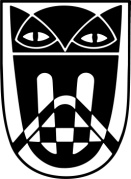 Schulinfo   August 2020 Sehr geehrte Eltern, liebe Schülerinnen und Schüler, 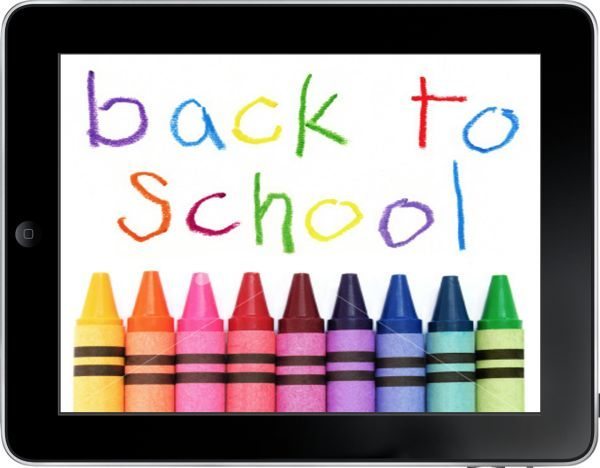 nach der langen Zeit des Lernens auf Distanz und der hoffentlich erholsamen Ferien, begrüßen wir Sie und Euch herzlich zum neuen Schuljahr am Städtischen Gymnasium Ahlen. Ihnen und Ihren Kindern wünschen wir einen gelingenden Start, viel Freude beim Lernen und ein erfolgreiches Schuljahr 2020/2021! Herzliche Grüße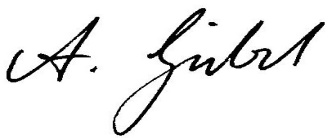 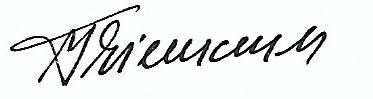 (OStD Meinolf Thiemann, Schulleiter)	 (StD‘ Dr. Anne Giebel, stellv. Schulleiterin) Neue Regelungen zum SchulstartDer Schulstart am Städtischen Gymnasium nach den Sommerferien wird in diesem Jahr ein anderer als in den vergangenen Jahren sein, da die Corona-Pandemie uns weiterhin vor große Herausforderungen stellt. Für uns alle steht die Sicherheit und die Gesundheit aller am Schulleben Beteiligten im Vordergrund. Nur wenn wir alle besonnen handeln, ist ein weitgehend normaler Schulbetrieb möglich. Durch viele organisatorische Veränderungen können wir den Unterricht nach Stundentafel erteilen. Sicherlich werden wir an verschiedenen Stellen immer wieder Veränderungen vornehmen und auf aktuelle Entwicklungen zeitnah reagieren. Um möglichst schnell alle notwendigen Informationen sowohl an Eltern als auch an SuS zu verbreiten, nutzen wir die Lern- und Kommunikationsplattform IServ. Ebenso wie im Eulenspiegel sollten Sie liebe Eltern, insbesondere in den Klassen 5 - 9 regelmäßig in den Account Ihres Kindes schauen. Wir bauen auch ein System auf, um Sie als Eltern/Erziehungsberechtigte per Mail zu erreichen. Dafür benötigen wir eine Mailadresse aller Eltern. Hierzu bekommen Sie über den Account Ihres Kindes noch eine Mail des Schulverwaltungsassistenten Herrn Gerdes.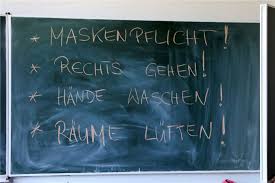 Es gibt einige neue Vorgaben des Schulministeriums. Mit dem Betreten des Schulgeländes (auch beim Fahrradständer) gilt für alle Schüler*innen und Lehrer*innen die Pflicht, einen Mund-Nasenschutz zu tragen. Diese Pflicht gilt in den Pausen und im Unterricht. Das Nichteinhalten dieser Regelung führt zum Ausschluss des Schulbesuches. Als Eltern sind Sie verpflichtet, Ihrem Kind einen Mund-Nasenschutz mitzugeben. Wir empfehlen, dass Sie Ihrem Kind auch einen Ersatz Mund-Nasenschutz mitgeben. Durch verschiedene Maßnahmen wollen wir verhindern, dass wir wieder Lernen auf Distanz durchführen müssen. Der Pausenhof ist in verschiedene Bereiche eingeteilt. Die Jahrgangsstufen dürfen nur in die zugewiesenen Bereiche.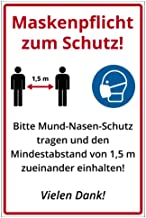 Jahrgangsstufen fünf und sechs sind auf dem Sportplatz. Die Jahrgangsstufe sieben hat den Bereich vor der Kletterwand. Die Stufen acht und neun sind in getrennten Bereichen auf dem eigentlichen Schulhof. Die Jahrgangsstufe EF verbringt die Pausen im Innenbereich an der Kantstraße. Die Jahrgangsstufe Q1 nutzt den Bereich des grünen Klassenzimmers. Die Q2 nutzt die Pausenhalle im B-Gebäude und den Bereich um den Basketballkorb.Auch innerhalb des Schulgeländes muss man Abstand halten und die Einbahnstraßen-Regelung beachten. Hygiene ist ein weiteres wichtiges Thema. Kinder die gerade aus Risikogebieten zurückkommen, können wir nur beschulen, wenn sie einen negativen Test beibringen (Testpflicht).Wir danken allen für das VerständnisAlle Infos dauerhaft über IServ oder HomepageNach der Umstellung auf IServ benötigen wir die DSB App nicht mehr. Schulinfos erhalten Sie über den E-Mailverteiler und sie sind auf der Homepage einsehbar. In den News erhalten Sie die passgenauen Informationen für die Klassen oder Jahrgangsstufen. Auch der Stunden- und Vertretungsplan ist in IServ sichtbar.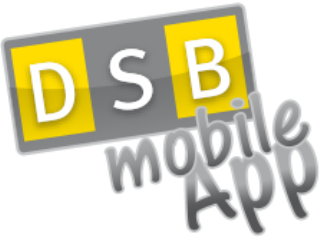 Mobiltelefone / MusikabspielgeräteZu Beginn des Schuljahres möchten wir noch einmal auf die an unserer Schule beschlossenen Regeln für Mobiltelefone und Musikabspielgeräte hinweisen: Das Benutzen von Handys in der Schule und auf dem Schulgelände ist auch während der Pausen für Schülerinnen und Schülern der Klassen 5 – 9 nicht gestattet. Es wird dringend empfohlen, Handys erst gar nicht zur Schule mitzubringen. Sollte dies aus besonderen Gründen trotzdem notwendig sein, müssen die Geräte in der Schultasche aufbewahrt werden und im Schulgebäude sowie auf dem gesamten Schulgelände ausgeschaltet sein. Wenn Sie als Eltern wünschen, dass Ihr Kind auf dem Schulweg (z.B. aus Sicherheitsgründen) ein Handy mitnimmt, vermerken Sie das bitte im EulenSpiegel. Oberstufenschüler haben die Möglichkeit, bei Bedarf in Freistunden ihr Mobiltelefon in der Pausenhalle oder im Innenhof von Neubau 1 zu benutzen. In den Klassenräumen und im Selbstlernzentrum sind alle Musikabspielgeräte incl. Zubehör (u. a. Kopfhörer) so wegzupacken, dass sie nicht sichtbar sind.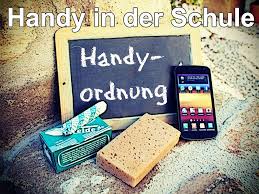 Termine des neuen Schuljahres 2020/21 (1. Halbjahr)Der Terminplan wird noch erstellt und ist über IServ abrufbarBewegliche Ferientage